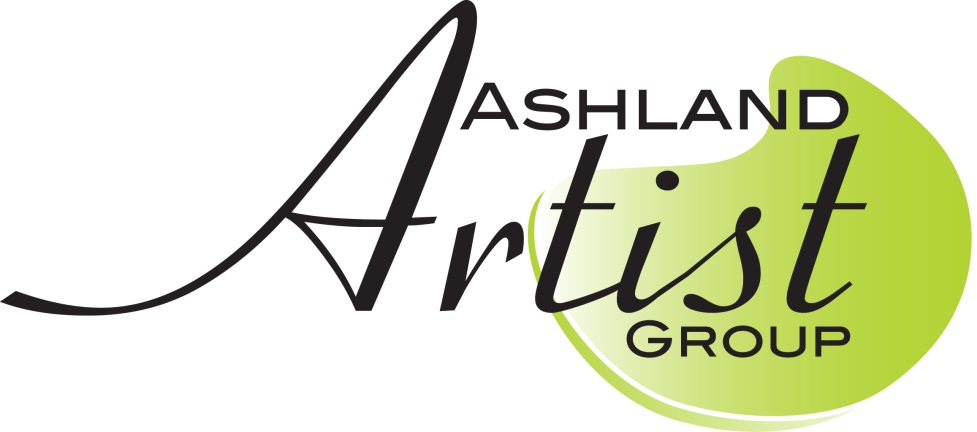 Membership Form Name:___________________________________ Phone:________________________Address:________________________________________________________________E-mail Address:__________________________________________________________ YOUR MEDIUMS -- Please check all that apply: Acrylic___       Digital Art___    Jewelry___                    Pastels___          Watercolor___ Clay___          Fabric___          Hand Pulled Prints___   Pen & Ink___      Woodworking___ Collage___     Glass___           Mixed Media___            Photography___  Craft___ Graphics___   Oils___              Sculpture___                 Other____________We are very glad to have you as a member.  Your membership fee entitles you to full member privileges including an invitation to all club functions and entry to all club exhibits.Complete and return this form with your check for $25.00 made payable to the Ashland Artist Group.To learn more about our group, check out our website at http://ashlandartistsgroup.weebly.com/index.html, like us on Facebook, or contact us at ashland.artist.group@gmail.com.If you would like to mail this form, please send it, along with payment, to 701 E. Cedar Tree Lane, Hartsburg, MO  65039.